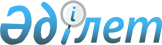 О внесении изменений и дополнения в некоторые решения Правительства Республики КазахстанПостановление Правительства Республики Казахстан от 29 декабря 2018 года № 930.
      Правительство Республики Казахстан ПОСТАНОВЛЯЕТ:
      1. Утвердить прилагаемые изменения и дополнение, которые вносятся в некоторые решения Правительства Республики Казахстан.
      2. Настоящее постановление вводится в действие со дня его первого официального опубликования. Изменения и дополнение, которые вносятся в некоторые решения Правительства Республики Казахстан
      1. Утратил силу постановлением Правительства РК от 14.09.2023 № 798 (вводится в действие по истечении десяти календарных дней после дня его первого официального опубликования).
      2. В постановлении Правительства Республики Казахстан от 15 марта 2018 года № 125 "Об утверждении Правил подготовки, переподготовки и повышения квалификации государственных служащих" (САПП Республики Казахстан, 2018 г., № 16, ст. 67):
      в Правилах подготовки, переподготовки и повышения квалификации государственных служащих, утвержденных указанным постановлением:
      часть первую пункта 4 изложить в следующей редакции:
      "4. В Академии государственного управления проходят переподготовку государственные служащие корпуса "Б" групп категорий "А", "В", категорий С-1, С-2, С-3, С-4, С-5, С-О-1, С-О-2, D-1, D-2, D-3, D-O-1, D-O-2, Е-1, Е-2, за исключением государственных служащих категорий С-1, С-2, С-3, С-4, С-5, государственных органов, расположенных в городе Алматы, для которых допускается прохождение переподготовки в филиале Академии государственного управления.".
      3. В постановлении Правительства Республики Казахстан от 31 мая 2018 года № 309 "Об утверждении Плана мероприятий на 2018 – 2020 годы по реализации Антикоррупционной стратегии Республики Казахстан на 2015 – 2025 годы и противодействию теневой экономике":
      абзац первый пункта 2 изложить в следующей редакции:
      "2. Центральным исполнительным органам, государственным органам, непосредственно подчиненным и подотчетным Президенту Республики Казахстан (по согласованию), акимам областей, городов республиканского значения, столицы, а также заинтересованным организациям, ответственным за исполнение Плана:";
      в Плане мероприятий на 2018 – 2020 годы по реализации Антикоррупционной стратегии Республики Казахстан на 2015 – 2025 годы и противодействию теневой экономике, утвержденном указанным постановлением:
      графу 4 строки, порядковый номер 25, изложить в следующей редакции:
      "МОР (созыв), МИО";
      графу 4 строки, порядковый номер 27, изложить в следующей редакции:
      "МОР (созыв), МФ, МНЭ";
      графу 4 строки, порядковый номер 47, изложить в следующей редакции:
      "МОР (созыв), МОН, АДГСПК (по согласованию), МИО";
      в примечании: 
      в расшифровке аббревиатур:
      строку "МДРГО – Министерство по делам религий и гражданского общества Республики Казахстан" изложить в следующей редакции:
      "МОР – Министерство общественного развития Республики Казахстан".
					© 2012. РГП на ПХВ «Институт законодательства и правовой информации Республики Казахстан» Министерства юстиции Республики Казахстан
				
      Премьер-МинистрРеспублики Казахстан 

Б. Сагинтаев
Утверждены
постановлением Правительства
Республики Казахстан
от 29 декабря 2018 года № 930